Staff ResponsibilitiesStaff will encourage children to try new foods. Staff members will supervise children when eating.Learning about food and nutrition will be included in the curriculum eg. Growing vegetables, hands on cooking and tasting experiences.Principles of good hygiene practice will be incorporated into daily routines to support this policy eg. Hand washing.Food will not be used as a form of punishment or reward either by its provision or denial.Staff will respect the food preferences of children.Staff will provide parents with nutrition information via pamphlets and newsletters.Staff will act as role models in relation to their own food choices at the centre.Parent’s responsibilities Parents will be made aware of this policy upon enrolment of their child at the centre.Parents will be encouraged to support this nutrition policy and where difficulties arise in the provision of suitable foods, parents will be consulted.Children who require specific foods because of dietary health needs or because of cultural/religious beliefs must advise the Executive Facilitator.Governing Council responsibilitiesSupport staff in the implementation of the NUTRITION POLICY.This policy has been developed by the staff members of the centre in consultation with the Governing Council.Healthy Food PolicyReview Date: February 2025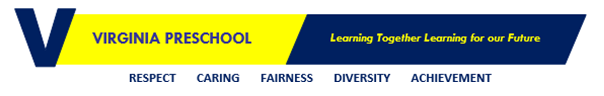 